EDITAL 004.202114º PROCESSO SELETIVO DE ESTÁGIO FORENSE PARA ADMISSÃO DE ESTAGIÁRIOS DE DIREITO NO NÚCLEO REGIONAL DA DEFENSORIA PÚBLICA DO ESTADO EM IMPERATRIZ/MAA DEFENSORIA PÚBLICA DO ESTADO DO MARANHÃO torna pública a confirmação do, local, data e horário de prova e lista preliminar dos candidatos aptos à realização da prova. 1. RECUSOS E LISTA FINAL DAS INSCRIÇÕES DEFERIDA Informamos que os recursos interpostos foram devidamente analisados, conforme ANEXO I do presente editalApós análise dos recursos interpostos, a lista definitiva dos candidatos que obtiveram suas inscrições deferidas no processo seletivo, conforme ANEXO II do presente edital; O presente Edital será publicado no site da DPE/MA.Imperatriz/MA, 26 de agosto de 2021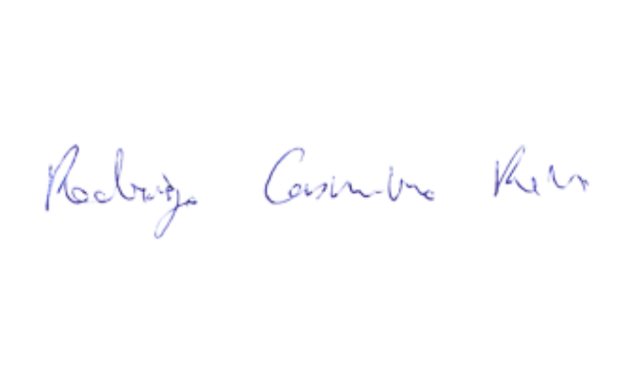 Rodrigo Casimiro ReisPresidente do 14º Processo SeletivoDefensor Público - Núcleo ImperatrizJoão Paulo de Oliveira AguiarComissão do 14º Processo SeletivoDefensor Público - Núcleo ImperatrizThiago Manoel Cavalcante Amin CastroComissão do 14º Processo SeletivoDefensora Pública - Núcleo Imperatriz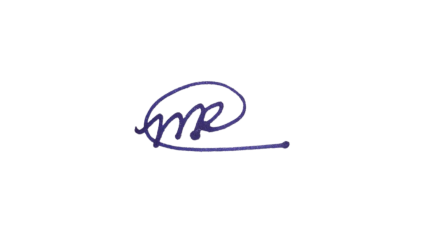 Marcus CruzSecretario da Comissão do 14º Processo SeletivoAssessor Sênior - Núcleo ImperatrizANEXO IINSCRIÇÕES DEFERIDAS - RECURSOSANEXO IICANDIDATOS APTO A REALIZAÇÃO DA PROVAINSC.NOMESTATUSMOTIVO(S)12256JOSANNA CARLA PEREIRA DE OLIVEIRADEFERIDO-INSC.NOMESTATUS12364ABÍLIO HYAGO LOPES MARTINSDEFERIDO12352ADRIANA SANTOS SILVADEFERIDO12279AILA COSTA SOUSADEFERIDO12382AMANDA VIEGAS REISDEFERIDO12280ANA CLARA CARDOSO SILVADEFERIDO12319ANA JULIA DA SILVA FERREIRADEFERIDO12265ANA RUTE SÁ CARVALHO MOUTADEFERIDO12355ANA VITÓRIA DE SOUSA OLIVEIRADEFERIDO12380ANCELMO DIAS AMORIMDEFERIDO12247ANDERSON DENIS ANDRADE DE SOUSADEFERIDO12358ANDERSON SOARES OLIVEIRADEFERIDO12335ANDRESSA LIMA CARVALHODEFERIDO12283ANDRESSA SILVA DOS SANTOSDEFERIDO12351ARGENTINO PEREIRA DA SILVA JUNIORDEFERIDO12259AYLANE MENEZES LEITEDEFERIDO12338BARBARA BRENDA SOARES BARBOSADEFERIDO12239CAMILA AGUIAR DE OLIVEIRADEFERIDO12344CARLOS ANTONIO TITO DOS SANTOS FILHODEFERIDO12308CECILIA MARIA DE SOUSA FERREIRADEFERIDO12253CELSO GREGORY BORGES VIEIRADEFERIDO12360CIZA IOHANA MACHADO DA SILVADEFERIDO12356CLAUDIA FERNANDA COSTA GOMES DE SOUSADEFERIDO12287CLEANE RODRIGUES DA SILVADEFERIDO12341DAMARIS DA SILVA NUNESDEFERIDO12381DAYSE JASMIN ASSUNÇÃO FOLGADODEFERIDO12372DÉBORA PRATES DE ALENCARDEFERIDO12328DHYONNATAS DE SOUSA MIRANDA MORAISDEFERIDO12345EDILAINE LEMOS RIBEIRODEFERIDO12378FELIPE PEREIRA COSTA CARDOSODEFERIDO12277FERNANDA DE SIQUEIRA TELESDEFERIDO12267FERNANDA MILHOMEM DE SOUSADEFERIDO12242FIAMA REGINA DE MACEDO BANDEIRADEFERIDO12314GABRIEL ALEXSIÊ SANTANA SAMPAIODEFERIDO12323GABRIELA GUIMARÃES NERESDEFERIDO12305GILBERTO VIEIRA DE SOUSADEFERIDO12354GILLIARD MANASSES SILVA LOPESDEFERIDO12269GUILHERME LIMA SOUSADEFERIDO12332ISABELLA BRITO DE CARVALHODEFERIDO12377ISADORA CRISTINA DE SANTANA LIMADEFERIDO12313ITASSARA ALBUQUERQUE DA SILVADEFERIDO12246IULY TAIS SILVA DE SOUSADEFERIDO12348JACIMILLY SILVA ARAUJODEFERIDO12275JACQUES GOMES BRANDÃODEFERIDO12331JESSEMINE INDALERCIA GOMES DE ARAÚJODEFERIDO12284JHEMILLE SOUSA ALVESDEFERIDO12306JOÃO  MATHEUS MARQUES LINDOSODEFERIDO12339JOELMA MILHOMEM RIBEIRODEFERIDO12362JORDANIA SANTOS OLIVEIRA RIBEIRODEFERIDO12256JOSANNA CARLA PEREIRA DE OLIVEIRADEFERIDO12243JOSE JOSEMAR CARNEIRO DOS SANTOSDEFERIDO12244KAIO LUIS LOPES GUIMARAESDEFERIDO12278KAREM JULIANA SANTOS VIEIRADEFERIDO12304KELEM EMANUELA SILVA DOS SANTOSDEFERIDO12347LARISSA LIMA SILVADEFERIDO12361LIDIANA SILVA DE MORAESDEFERIDO12369LÍVIA CARVALHO MILHOMEMDEFERIDO12317LUANA GABRIELLY DE FREITAS ALMEIDADEFERIDO12272LUARA VITÓRIA COSTA ARAÚJODEFERIDO12258LUÍSA RANIERI SANTANA BORGESDEFERIDO12309MARIA EDUARDA DUARTE AGUIARDEFERIDO12371MARIA JÚLIA ALVES BORGESDEFERIDO12320MARIA LETÍCIA LIMA SANTOSDEFERIDO12263MARIANA DAMACENO OLIVEIRA CRUZDEFERIDO12257MARYANNE BARROS DA SILVA SARAIVADEFERIDO12250MATEUS EMANUEL PANTALEÃO LIMA DA SILVADEFERIDO12340MAXWEL DE CASTRO COSTADEFERIDO12357MYLENA MOREIRA DA SILVADEFERIDO12261NAASON DE SOUSA ABREUDEFERIDO12368NAYRAH KATHYELLY MORAIS DA SILVADEFERIDO12333PEDRO AUGUSTO DA SILVA COSTADEFERIDO12334PEDRO HENRIQUE DO NASCIMENTO RODRIGUESDEFERIDO12366RAFAELA DA SILVA CARVALHODEFERIDO12311RAMON CHAGAS DUARTEDEFERIDO12324RAUL VICTOR MORAIS COSTADEFERIDO12307RAYNARA HOLANDA SOUSA FERREIRADEFERIDO12291SIMONNY DA SILVA SENADEFERIDO12276SOFIA BOTELHO MARTINSDEFERIDO12373STEFANNE VITORIA GOMES ALVESDEFERIDO12255THAYNA DE SOUSA FERNANDESDEFERIDO12367THIAGO ALVES DE SOUZADEFERIDO12336VALÉRIA SOUSA DO NASCIMENTODEFERIDO12349VICTOR HENRIQUE MARINHO DE ALMEIDADEFERIDO12318VIGNY NATHANA SOUSA SANTOSDEFERIDO12315VINÍCIUS LIMA DE MATOSDEFERIDO12245VITOR ARAÚJO DOS REISDEFERIDO12343VITÓRIA SOARES VENTURADEFERIDO12379WENDEL DA COSTA LIMADEFERIDO12316WHERLYSON DE ARAÚJO RAMOSDEFERIDO12288YASMIN SALES DE OLIVEIRADEFERIDO